Opakování 4. třídaOdpověz na otázky:Can you speak Czech?Can you count to 121?Can you spell your telephone number?Can you fly a plane?Can you play computer games?Přelož otázky ze cvičení č.1:Odpověz na tyto otázky. Kde je potřeba, odpovídej celou větou:Have you got a brother?How old are you?Can you swim?How are you today?What are you wearing today?Doplň do textu vyčasované sloveso být – AM, IS, AREHELLO! DEAR CHILDREN, I ______  YOUR NEW ENGLISH TEACHER. MY NAME _______________ MRS. BLACK. I LIVE IN LONDON. I _______ FIFTY YEARS OLD. DO YOU LIKE ENGLISH? IT _______________ NICE LANGUAGE (cizí jazyk). I ________ HAPPY. HOW ________ YOU TODAY?  Nakresli, jak asi podle tebe vypadá Mrs. Black – nakresli celou postavu, v dalším cvičení budeš popisovat, co má Mrs. Black oblečeného. 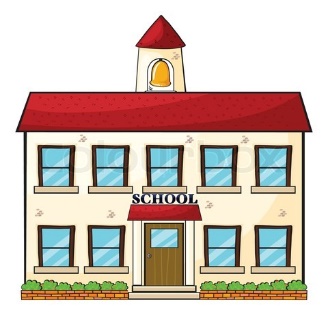 What is Mrs. Black wearing? ____________________________________________________________________________________________________________________________________________________________________________________________________________________________________Napiš v několika větách popis Mrs. Black ( představ ji – jak se jmenuje, jak je stará, co dělá, vymysli – co má asi ráda, co umí či neumí atd.).------------------------------------------------------------------------------------------------------------------------------------------------------------------------------------------------------------------------------------------------------------------------------------------------------------------------------------------------------------------------------------------------------------------------------------------------------------------------------------------------------------------------------------------------------------------------------------------------------------------------------------------------------------------------------------------------------------------------------------------------------------------------